 بسمه تعالی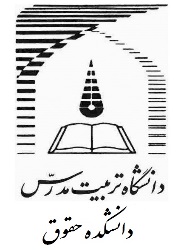 فرم کتابهای خریداری شدهکتابهای خریداری شده از محل بودجه پایان نامه/ رساله آقای / خانم ........................... دانشجوی رشته.................. گرایش ....................به شماره دانشجویی ......................... بلا مانع است.نام و نام خانوادگی استاد راهنما                                   رئیس کتابخانه دانشکده علوم انسانیامضاء                                                                           نام و نام خانوادگی                                                                                     امضاءردیفعنوان کتابمبلغ به ریال12345678910جمع کل